П О М Ш У Ö МР Е Ш Е Н И ЕО внесении изменений в решение Совета муниципального района «Печора» от 23 декабря 2009 года № 4-20/393 «Об утверждении Положения о муниципальной службе в муниципальном образовании муниципального района «Печора»Руководствуясь Законом Республики Коми от 06.10.2003 № 131-ФЗ «Об общих принципах организации местного самоуправления в Российской Федерации», Федеральным законом от 25.12.2008 № 273–ФЗ «О противодействии коррупции», Уставом муниципального образования муниципального района «Печора», Совет муниципального образования муниципального района «Печора»   р е ш и л:1. Внести в решение Совета муниципального района «Печора» от 23 декабря 2009 года № 4-20/393 «Об утверждении Положения о муниципальной службе в муниципальном образовании муниципального района «Печора» следующие  изменения:1.1. В приложении к решению:1.1.1. В части 7 статьи 16.1. Положения слова «о применении к муниципальному служащему взыскания в виде увольнения» заменить словами «об увольнении (о прекращении полномочий) муниципального служащего».   2. Контроль за выполнением настоящего решения возложить на постоянную комиссию Совета муниципального района «Печора» по законности и депутатской этике (Неронов А.Н.).3. Настоящее решение вступает в силу со дня его официального опубликования.Глава муниципального района «Печора» -руководитель администрации                                                                          В.А. Серовг. Печора19 сентября 2023 года№ 7-26/323«ПЕЧОРА»  МУНИЦИПАЛЬНÖЙ  РАЙОНСАСÖВЕТ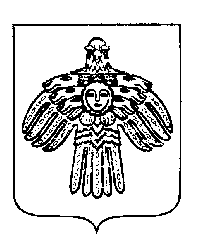 СОВЕТ МУНИЦИПАЛЬНОГО РАЙОНА «ПЕЧОРА»